ТЕХНИЧЕСКИЙ ПАСПОРТ ИНСТРУКЦИЯ ПО ЭКСПЛУАТАЦИИ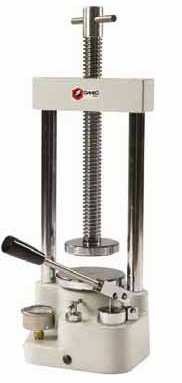 ГИДРАВЛИЧЕСКИЙ ПРЕСС PI.88.00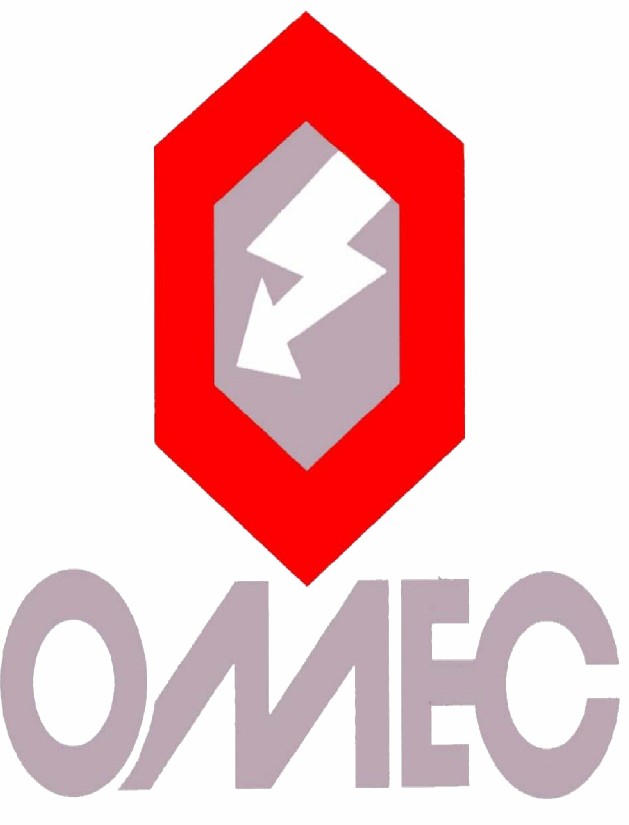 В данной инструкции описаны основные требования по безопасности и уходу за оборудованием.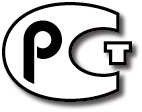 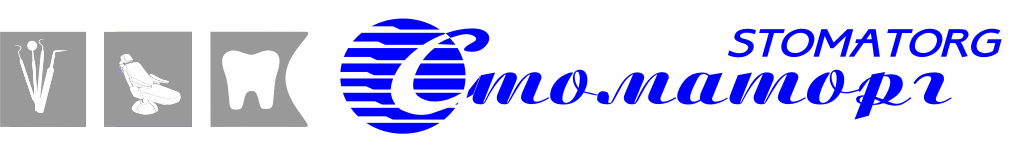 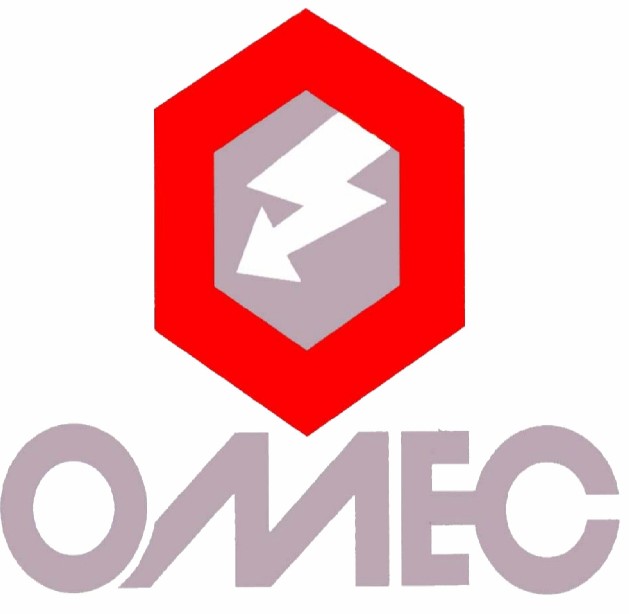 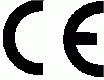 СОДЕРЖАНИЕЧАСТЬ I	ПРЕДУПРЕЖДЕНИЯ И ОБЩИЕ РЕКОМЕНДАЦИИПредупреждения.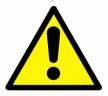 Общие рекомендацииЧАСТЬ II	ОПИСАНИЕ АППАРАТА	2.1.1	Технические характеристикиОписание основыОписание колонныОписание гидравлической системыЧАСТЬ III СБОРКА, УСТАНОВКА И ИНСТРУКЦИИ ПО ИСПОЛЬЗОВАНИЮ	3.1.1	Инструкции по сборкеИнструкции по установкеИнструкции по использованиюЧАСТЬ IV	ИНСТРУКЦИИ ПО ЭКСПЛУАТАЦИИ	4.1.1	МаслоЧисткаПрокачка гидравлической системы и ее чисткаДополнительные операцииРисунок No. 1 (Описание)Рисунок No. 1ЧАСТЬ IПРЕДУПРЕЖДЕНИЯ И ОБЩИЕ РЕКОМЕНДАЦИИ1.1.1 ПРЕДУПРЕЖДЕНИЯДанный гидравлический пресс предназначен для использования только в стоматологических лабораториях.ОБЩИЕ РЕКОМЕНДАЦИИа) При получении аппарата проверьте целостность упаковки и затем удостоверьтесь, что аппарат не поврежден (в случаях неудовлетворительной транспортировки).b) Точно следуйте инструкциям по монтажу аппарата.с) Аппарат должен использоваться только квалифицированными рабочими. Перед использованием необходимо внимательно прочитать инструкцию.ЧАСТЬ II ОПИСАНИЕ АППАРАТАТЕХНИЧЕСКИЕ ХАРАКТЕРИСТИКИОПИСАНИЕ ОСНОВЫОснова и поперечная балка изготовлены из литого железа.ОПИСАНИЕ КОЛОННЫКолонны и винт выполнены из стали марки C40ОПИСАНИЕ ГИДРАВЛИЧЕСКОЙ СИСТЕМЫГидравлическая система состоит из двух цилиндров: накачивающего и рабочего. Между ними находится стопорный клапан. Давление контролируется манометром наполненным маслом для предотвращения гидравлических ударов.ЧАСТЬ IIIСБОРКА, УСТАНОВКА И ИНСТРУКЦИИ ПО ИСПОЛЬЗОВАНИЮИНСТРУКЦИИ ПО СБОРКЕПоставляемый пресс уже готов к работе, так что нет необходимости собирать комплектующие.ИНСТРУКЦИИ ПО УСТАНОВКЕВнимание!!! Перед началом работы ОБЯЗАТЕЛЬНО удалите с рычага № 4 силиконовую пломбу.Пресс необходимо разместить на устойчивой нескользкой поверхности.ИНСТРУКЦИИ ПО ИСПОЛЬЗОВАНИЮУбедитесь, что пресс не находится под давлением. Для этого откройте вентиль № 2.Поворачивая рычаг № 7, поднимите верхнюю металлическую пластину № 6.Вы можете использовать одну, две или три кюветы одновременно.Поставьте кюветы на нижнюю металлическую пластину и, поворачивая рычаг № 7, зажмите их между двух пластин. Закройте вентиль, повернув рычаг № 2 против часовой стрелки.Нажимайте рычаг № 4 до тех пор, пока на манометре № 3 уровень давления не достигнет рабочего.OMEC ПРЕДУПРЕЖДАЕТ, ЧТО ИСПОЛЬЗОВАНИЕ ДАВЛЕНИЯ БОЛЕЕ ЧЕМ 200 бар МОЖЕТ ПОВРЕДИТЬ КЮВЕТЫ. ЗАПРЕЩЕНО ИСПОЛЬЗОВАТЬ ДАВЛЕНИЕ БОЛЕЕ ЧЕМ 400 бар.МАСЛОЧАСТЬ IV ОБСЛУЖИВАНИЕПРЕСС PI. 88.00, устроен таким образом, что испарение масла практически не происходит, таким образом масло добавлять не нужно, только в случае большой потери масла при неправильном уходе за аппаратом. Если произошла утечка масла необходимо сделать следующее: отвинтите рычаг вентиля № 1 (по рис. № 1) и залейте масло в резервуар. Вы можете использовать обычное гидравлическое масло (тип IP HYDRUS - OIL 46 T 20).Внимание: Наличие масла в манометре давления предусмотрено заводом изготовителем.ЧИСТКАOMEC советует хранить гидропресс в чистоте, чтобы избежать, попадания пыли и грязи в гидропровод.ПРОКАЧКА И ЧИСТКА ГИДРОПРОВОДАПо рисунку №1:Поднимите верхнюю железную пластину № 6, поворачивая винт № 7.Сдвиньте нижнюю железную пластину № 5 наполовину, несколько раз нажав на рычаг насоса № 4.Поворачивайте винт № 7, пока две железные пластины не коснуться друг друга. Отвинтите вентиль № 1.Завинтите винт № 7 с максимально возможной силой. При этом масло будет инвертировано, гидравлические трубы будут очищены, что предотвратить возможный выход воздуха.ДРУГИЕ ОПЕРАЦИИДействия, описанные в пунктах 4.1.1, 4.1.2 и 4.1.3 могут быть выполнены пользователем, но он должен тщательно следовать инструкциям. В случае необходимости, дальнейшие вмешательства должны быть выполнены на заводе ОМЕС или специализированным штатом, уполномоченным OMEC.ОПИСАНИЕ РИСУНКА №1Номер  1	ВИНТ ВЕНТИЛЯ Номер  2	РЫЧАГ ВЕНТИЛЯ Номер  3	МАНОМЕТР Номер  4	РЫЧАГ НАСОСАНомер  5	НИЖНЯЯ ЖЕЛЕЗНАЯ ПЛАСТИНА Номер  6	ВЕРХНЯЯ ЖЕЛЕЗНАЯ ПЛАСТИНАНомер  7	ВИНТ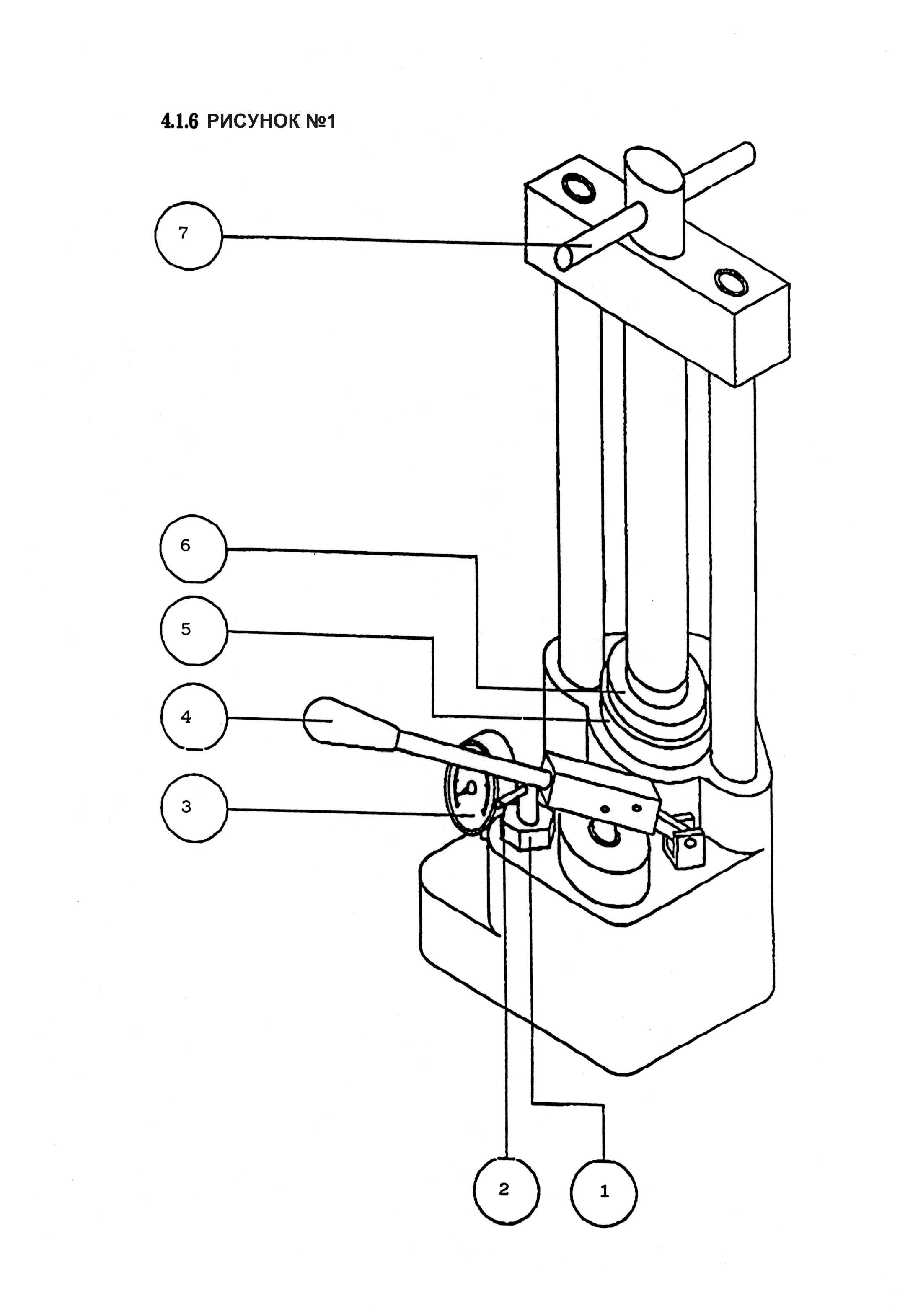 4.1.5 РИСУНОК №1ПАСПОРТНа изделие: Пресс зуботехнический для обжима стоматологических пластмасс PI.88.00ИЗГОТОВИТЕЛЬ: «O.M.E.C. S.N.C. di Carnevale Renato & C.», Via dell’ Artigianato 3/5/7, 20053, Muggio (Milano), Italy, ИталияЗаводской номер:	 	Год выпуска:	 	Средний срок службы:Технические параметрыМодель: PI.88.00Назначение: для обжима стоматологических пластмасс.Максимальное давление, бар 400Количество кювет, 1-2-3Габариты Д х Ш х В, мм: 190 х 200 х 500Вес, кг: 28Срок и условия гарантииГарантий 1 год. Гарантия не распространяется на быстроизнашивающиеся и расходуемые части: прокладки, лампы, источники питания и т.п.По вопросам технической поддержки, а также гарантийного ремонта просим обращаться в отдел оборудования ООО«Стоматорг» по телефонам: (495) 642-64-31, (495) 335-92-91По вопросам послегарантийного ремонта оборудования просим обращаться в ООО фирма «Стоматорг сервис», 117292,г. Москва, ул. Ивана Бабушкина, д.12, кор.3Тел/факс: (499) 744-34-80, (499) 744-33-85, (495) 505-56-47, E-mail: stomservice@globonet.ru, 9788582@mail.ruПокупатель:  	Продавец: ООО «Стоматорг», юридический адрес: 119048, Москва, ул. Ефремова, 12,стр. 2;почтовый адрес: 117485 Москва, ул. Профсоюзная, 88/20Дата составления паспорта:	 	Подпись ответственного лицаМ.П.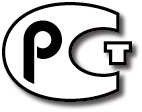 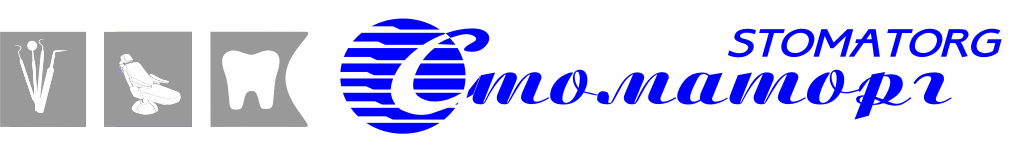 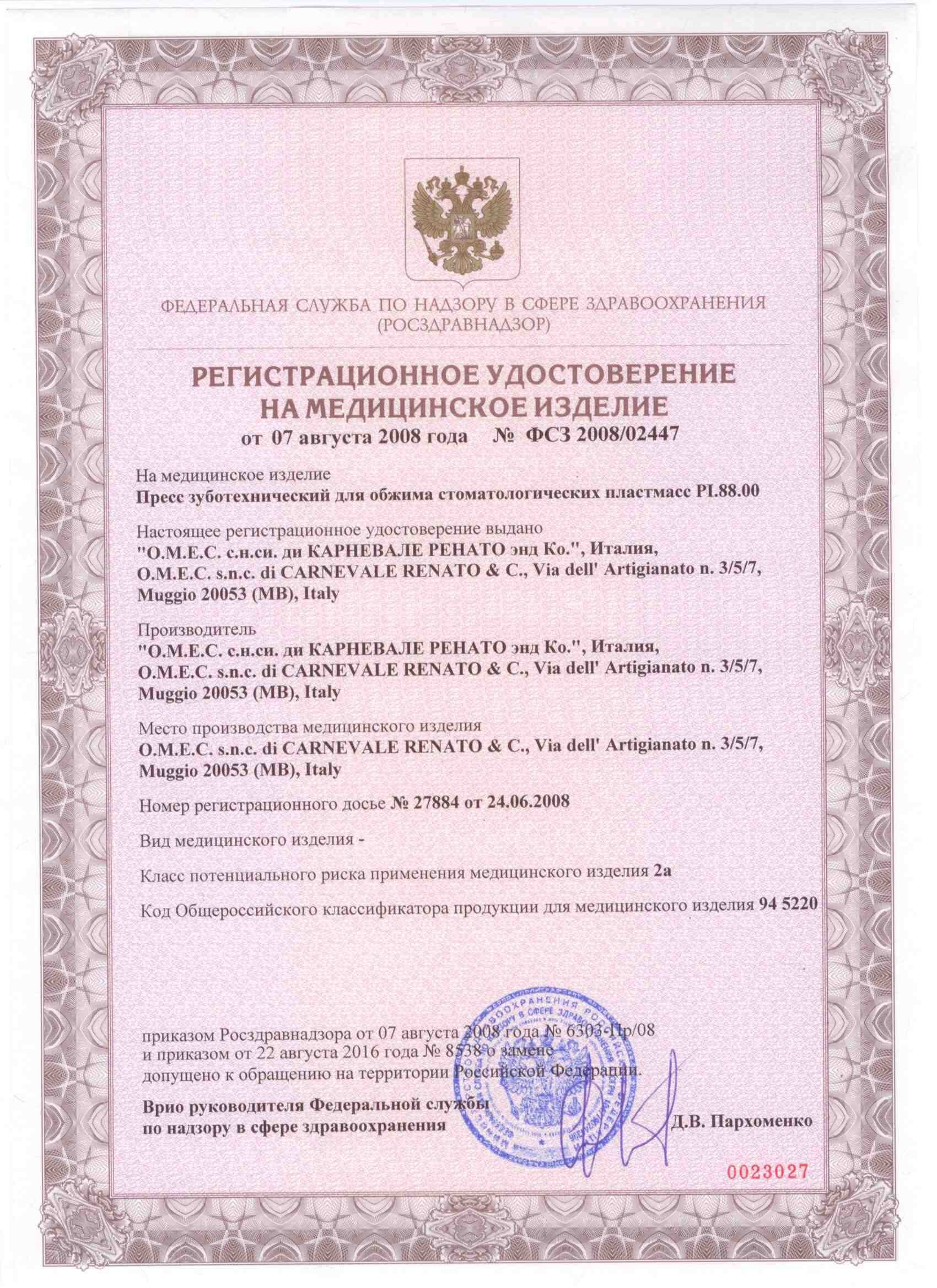 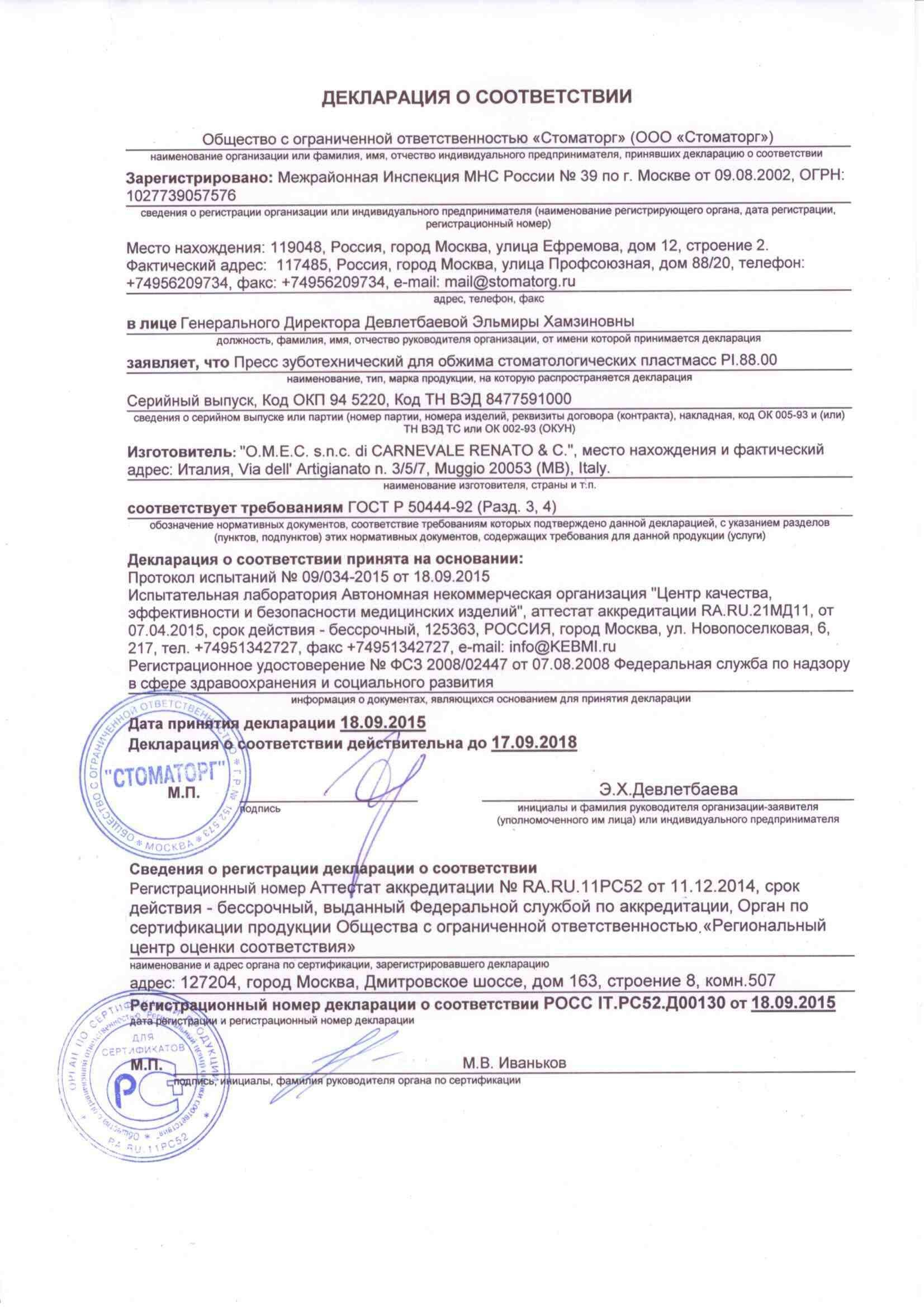 Рабочее давление200 барМакс. давление400 барРабочая нагрузка75000 НМакс. Нагрузка150000 НКоличество кювет1-2-3Макс. Ход240 ммВес21,5 кгВысота480 ммШирина200 ммГлубина190 мм